Spårbingo 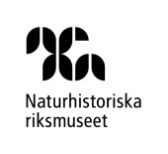 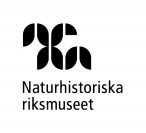 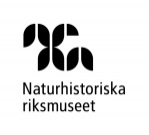   Spårbingo Här kan du klistra in vilka spår du vill från brickan ovan. I datorn eller med sax och klister. Ska du ut i skogen där det finns lodjur kan du om du vill kalla kattspåret för lodjursspår, men då får du ändra spårstorleken till ca 8 cm. På samma sätt kan hundspåret användas som vargspår. De är ca 10 cm och går inte att skilja från riktigt stora hundspår. Att skilja på fågelspår är också rätt svårt. Om du vill kan du skriva Fågel istället för Koltrast eller Skata. Skriv ut dubbelsidigt och klipp ut! Spårbingo 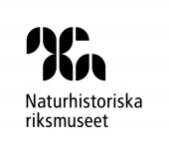 Spårbingo Bra spårböcker är t ex Spårboken av Preben Bang för ca 150 kr och Djurens spår av Åke Aronsson och Peter Eriksson. Den senare är helt slut, men kan ibland hittas på antikvariat eller bokborsen.se. På engelska finns även en bok om fågelspår: Tracks and Signs of Birds of Britain and Europe av Roy Brown med flera.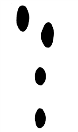 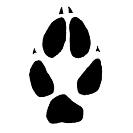 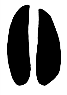 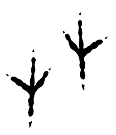  Hare
(ca 5 & 8 cm)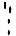  Räv
(5-7 cm)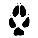  Rådjur
(ca 5 cm)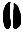  Skata
(ca 5 cm)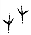 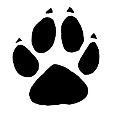 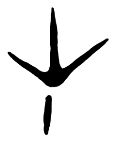 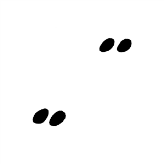 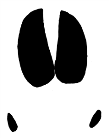  Hund
(4-10 cm)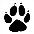  Häger
(ca 13 cm)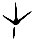  Mård
(ca 5 cm)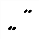  Vildsvin
(5-7 cm)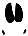 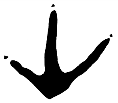 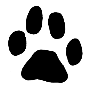 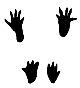 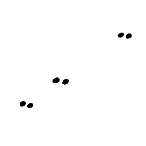  Fasan
(ca 7 cm)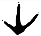  Katt
(3-4 cm)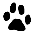  Ekorre
(ca 3 & 5 cm)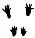  Vessla
(ca 2 cm)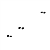 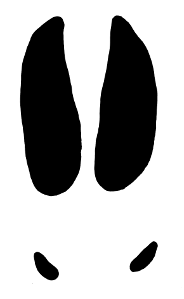 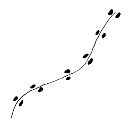 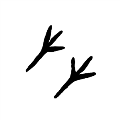 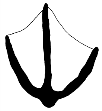  Älg
(12-16 cm)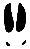  Sork
(ca 1,5 cm)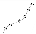  Koltrast
(ca 5 cm)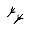  Gräsand
(ca 6 cm)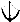  Hare
(ca 5 & 8 cm) Räv
(5-7 cm) Rådjur
(ca 5 cm) Skata
(ca 5 cm) Hund
(4-10 cm) Häger
(ca 13 cm) Mård
(ca 5 cm) Vildsvin
(5-7 cm) Fasan
(ca 7 cm) Katt
(3-4 cm) Ekorre
(ca 3 & 5 cm) Vessla
(ca 2 cm) Älg
(12-16 cm) Sork
(ca 1,5 cm) Koltrast
(ca 5 cm) Gräsand
(ca 6 cm)